Crayke Church of England Primary School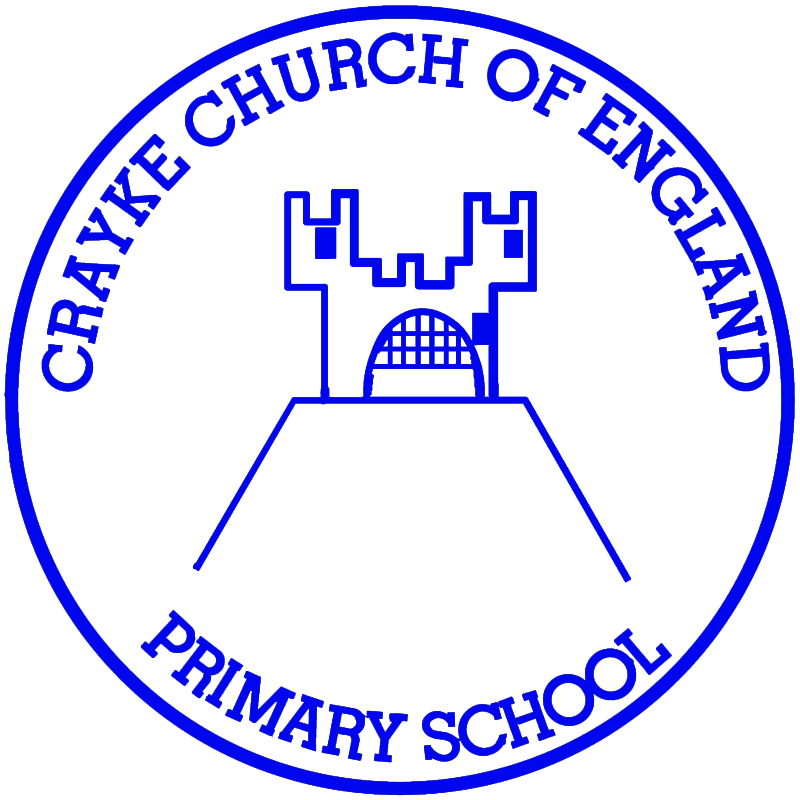 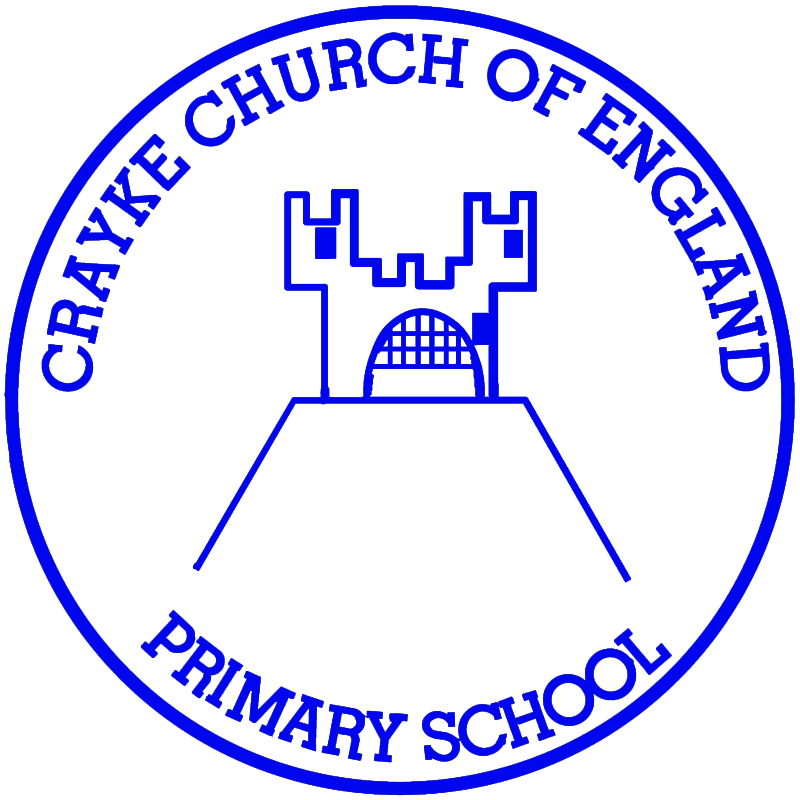 					Easingwold Road	Crayke					North Yorkshire   YO61 4TZ	Tel/Fax: 01347 821767	E.mail:  admin@crayke.n-yorks.sch.uk	Website: craykeschool.orgHEADTEACHER – Mr. Andrew ButteryAnnual Report for the Year ended 31st March 2016The Crayke Church of England School Fund is governed by a Constitution and is a registered charity no. 1051985.  Its address is at Crayke Church of England Primary School, , Crayke. YO61 4TZ.  The charity trustees during the year to 31st March 2016 were the governors of the school (some of whom left/joined throughout the year), namelyMrs. Lesley Hartley		ChairMr. Dean Fielding		Vice ChairMr. Hugh Porter		Vice ChairMr. Norman JacksonRev. Liz HassallMrs. Fiona WarrinerMrs. Ann ChappellMr. M. PepperMrs. Sharon McBroomMr. Paul ReidMrs. Heather EllerkerMr. Daniel CurtoisMr. Andrew ButteryMrs. Aniko Sheppard	The object of the fund is to advance the education of the pupils of the school by providing or assisting the provision of education, recreational and other charitable facilities in augmentation of such facilities financed by the Local Authority.During the year the main activities of the fund were school trips, the sale of sweatshirts and visitors to the school.  The school fund has no restricted funds.Hugh Porter - Chair23rd November 2016on behalf of the Board of GovernorsCRAYKE CHURCH OF ENGLAND SCHOOL FUNDIncome and Expenditure for April 2015 – March 2016Income               			     	2015/16		2014/15																		    							Petty Cash					  226.07  	              110.00 		School Trips					1154.00 		1248.66	Residential Trips				2443.25 		4932.50Sweatshirts					1485.80                       1386.50		Photographs					  127.42                         206.20		                  Donations				            2703.48                         640.70		            Swimming					  658.50                       1176.50 		  Fairtrade					    -----			  842.07 		  CHASA					  905.50                       1485.18				              			9704.02	          12028.31	          		          ExpenditurePetty Cash					1051.53  		  771.77		  Sweatshirts					1241.74                       1365.71		              Books						  312.25                         194.57		                Donations					  739.86                         200.50		                Swimming					  190.00                         520.00   		                Visitors to School				  125.70                         126.90		Fairtrade					     -----                          547.51		                    Sponsorship					     -----                          273.60		  CHASA					  405.50                         910.65						9353.83	          13561.46		  		           	          Excess of Income over Expenditure - £350.19															 